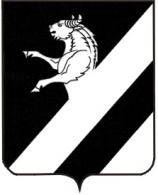 КРАСНОЯРСКИЙ КРАЙАЧИНСКИЙ РАЙОНАДМИНИСТРАЦИЯ ПРИЧУЛЫМСКОГО СЕЛЬСОВЕТАПРОЕКТ ПОСТАНОВЛЕНИЕ00.07.2018 		                      п. Причулымский 	                            № 000-ПО признании утратившим силу постановления администрации Причулымского сельсовета от 14.06.2012 № 063-П «Об утверждении Положения об обеспечении первичных мер пожарной безопасности на территории Причулымского сельсовета»Руководствуясь статьями 14, 17 Устава Причулымского сельсовета Ачинского района, Положением об обеспечение первичных мер пожарной безопасности в границах Причулымского сельсовета Ачинского района, утвержденным решением Причулымского сельского Совета депутатов от 23.04.2018 № Вн-164Р,  ПОСТАНОВЛЯЮ:1. Признать утратившим силу постановление администрации Причулымского сельсовета  от 14.06.2012 № 063-П «Об утверждении Положения об обеспечении первичных мер пожарной безопасности на территории Причулымского сельсовета».2. Контроль за исполнением постановления оставляю за собой.3.  Постановление вступает в силу в день, следующий за днем его официального  опубликования  в информационном листке «Причулымский вестник» и подлежит размещению в сети Интернет на официальном сайте администрации Причулымского сельсовета и сельского Совета депутатов Ачинского района Красноярского края по адресу: http://adm-prichulim.gbu.su/.Глава Причулымского сельсовета                                                        Т.И.ОсиповаАбрамова Оксана Сергеевна8 (39151) 91-2-39